Załącznik Nr 1do Zarządzenia Nr 8/2019Dyrektora MP 37 z dnia 06. 05. 2019 r.REGULAMIN FUNKCJONOWANIA MONITORINGU WIZYJNEGO WMIEJSKIM PRZEDSZKOLU NR 37 W CZĘSTOCHOWIE PODSTAWA PRAWNARozporządzenie Parlamentu Europejskiego i Rady (UE) 2016/679 z dnia 27 kwietnia 2016 roku w sprawie ochrony osób fizycznych w związku z przetwarzaniem danych osobowych i w sprawie swobodnego przepływu takich danych oraz uchylenia dyrektywy 95/46/WE (RODO) Ustawa z dnia 10 maja 2018r. o ochronie danych osobowych (Dz. U. 2018 poz. 1000 
z późn.zm.)Art. 108 a ustawy z dnia 14 grudnia 2016 r. – Prawo oświatowe ( Dz. U. 2018 poz. 996)Art. 222  ustawy z dnia 26 czerwca 1974 r. Kodeks pracy (Dz. U. 2018 poz. 917)ZAPISY OGÓLNE Regulamin określa zasady funkcjonowania, obsługi i eksploatacji systemu monitoringu wizyjnego w Miejskim Przedszkolu nr 37. Wskazuje reguły rejestracji i zapisu informacji oraz sposób zabezpieczenia, a także możliwość udostępniania zgromadzonych danych.Administratorem danych osób obserwowanych jest Miejskie Przedszkole nr 37, reprezentowane przez Dyrektora przedszkola. Zasadność funkcjonowania oraz przegląd stanu bezpieczeństwa monitoringu 
w przedszkolu jest systematycznie konsultowana z Radą Pedagogiczną i Radą Rodziców. Środki techniczne i organizacyjne zapewniające ochronę przetwarzanych danych osobowych ustalane są w oparciu o przeprowadzoną analizę ryzyka. Jeśli operacja przetwarzania ze względu na swój charakter, zakres, kontekst i cele z dużym prawdopodobieństwem  może powodować wysokie ryzyko naruszenia praw lub wolności osób fizycznych dodatkowo Administrator danych przeprowadza ocenę skutków dla ochrony danych.CEL STOSOWANIA MONITORINGU Celem stosowania monitoringu jest konieczność zapewnienia bezpieczeństwa dzieci i pracowników przedszkola oraz ochrona mienia.Monitoring nie stanowi środka nadzoru nad jakością wykonywania pracy przez pracowników przedszkola. INFRASTRUKTURA OBJĘTA MONITORINGIEM WIZYJNYM Obraz jest rejestrowany za pomocą 2 kamer wewnątrz przedszkola oraz 6 kamer na zewnątrz budynku przedszkola.Infrastruktura objęta monitoringiem wizyjnym w Miejskim Przedszkolu nr 37 obejmuje: budynek przedszkola:    - korytarz - parter i wejście do przedszkola - 1 kamera,  - szatnia - 1 kamera,teren wokół przedszkola:   - parking i wejście boczne do przedszkola – 2 kamery,  - wejście główne do budynku - 1 kamera,  - ogród przedszkolny - 3 kamery.ZASADY REJESTRACJI I ZAPISU INFORMACJI Z MONITORINGUSystem monitoringu wizyjnego w Miejskim Przedszkolu nr 37 składa się z: kamer rejestrujących, które umieszczone są wewnątrz i na zewnątrz budynku przedszkola; urządzenia rejestrującego i zapisującego obraz na nośniku fizycznym; kolorowego monitora pozwalającego na bezpośredni podgląd zdarzeń. Monitoring wizyjny rejestruje obraz w systemie ciągłym 24 godziny na dobę, 7 dni w tygodniu.Rejestracji i zapisowi na nośniku fizycznym podlega tylko obraz (bez dźwięku). Do rejestracji obrazu służą urządzenia wchodzące w skład systemu rejestracji spełniającego wymogi określone odpowiednimi normami.Dostęp do danych rejestratora zabezpieczony jest hasłem znanym tylko osobom upoważnionym. Upoważnienie do przetwarzania danych osobowych pochodzących z monitoringu jest nadawane przez Administratora danych, zgodnie z obowiązującą w przedszkolu polityką bezpieczeństwa przetwarzania danych. Monitor umożliwiający bezpośredni podgląd ze wszystkich kamer zainstalowanych na terenie przedszkola znajduje się w gabinecie dyrektora przedszkola. Zapisy z monitoringu przechowane będą aż do nadpisania (w zależności od wielkości nagrań) maksymalnie do 30 dni. Po upływie tego okresu nagrania podlegają zniszczeniu, o ile przepisy odrębne nie stanowią inaczej.Awarie monitoringu usuwane są przez autoryzowany serwis.ZASADY WYKORZYSTANIA ZAPISÓW MONITORINGU WIZYJNEGO Nagrania mogą być wykorzystane do wstecznej analizy rejestrowanych zdarzeń. Zapisy monitoringu są kontrolowane doraźnie oraz w sytuacjach związanych z pojawiającymi się zagrożeniami w rejonach zainstalowanych kamer lub łamaniem przepisów prawa obowiązujących w przedszkolu.Pracownik przedszkola, który powziął informacje o zdarzeniu lub sytuacji wynikającej z celu funkcjonowania monitoringu wizyjnego w przedszkolu, mogącego mieć miejsce w obszarze objętym kontrolą kamer ma obowiązek niezwłocznie zgłosić ten fakt Administratorowi danych.W uzasadnionych przypadkach nagrania mogą zostać zaprezentowane rodzicom lub pracownikom przedszkola w celu ustalenia rzeczywistych faktów zdarzenia z poszanowaniem praw osób trzecich. W przypadku, w którym nagrania obrazu stanowią dowód w postępowaniu prowadzonym na podstawie prawa lub pracodawca powziął wiadomość, iż mogą one stanowić dowód w postępowaniu, Administrator danych zabezpiecza nagranie i przekazuje jego kopię na pisemny wniosek.W razie potrzeby, wszystkie indywidualne zapisy wideo przenoszone są z rejestratora na pamięć przenośną. W przypadku, w którym nagrania obrazu stanowią dowód w postępowaniu prowadzonym na podstawie prawa lub pracodawca powziął wiadomość, iż mogą one stanowić dowód w postępowaniu, termin określony powyżej ulega przedłużeniu do czasu prawomocnego zakończenia postępowania.REALIZACJ A PRAW OSÓB OBSEROWOWANYCHOsoba zarejestrowana przez system monitoringu ma prawo do:informacji, dostępu do treści swoich nagrań w uzasadnionych przypadkach, anonimizacji wizerunku na zarejestrowanych obrazach,usunięcia danych jej dotyczących, wniesienia skargi do organu nadzorczego – Prezesa Urzędu Ochrony Danych Osobowych.Administrator danych informuje rodziców i pracowników przedszkola o zmianach w monitoringu nie później niż 14 dni przed wprowadzeniem zmian w tym zakresie.Administrator danych spełnia obowiązek informacyjny wobec osób obserwowanych poprzez:wywieszenie klauzuli informacyjnej, zgodnie z załącznikiem nr 1, przy wejściu do budynku przedszkola. Podaje w niej następujące dane: nazwa i adres Administratora, cel oraz obszar monitorowany i inne informacje ujęte w art. 13 RODO. oznaczenie budynku i terenu wokół szkoły znakami graficznymi takimi jak: „OBIEKT MONITOROWANY” i „TEREN MONITOROWANY”. W przypadku instalacji nowych kamer Administrator danych oznacza pomieszczenia i teren monitorowany za pomocą znaków graficznych, nie później niż dzień przed ich uruchomieniem.Administrator danych przed dopuszczeniem osoby do wykonywania obowiązków służbowych informuje ją na piśmie o stosowaniu monitoring, zgodnie z załącznikiem nr 2.ZASADY UDOSTĘPNIANIA ZAPISÓW MONITORINGU WIZYJNEGO Dane z zapisu monitoringu wizyjnego mogą zostać udostępnione instytucjom państwowym w zakresie prowadzonych przez nie czynności prawnych takim jak Policja, Sąd, Prokuratura na pisemny wniosek. Osoba fizyczna  będąca obiektem zdarzenia zarejestrowanego przez monitoring wizyjny ma prawo w uzasadnionym przypadku dostępu treści swojego nagrania wyłącznie na pisemny wniosek złożony do Administratora danych zgodnie z  załącznikiem 3. Prawo do uzyskania kopii, o których mowa w punkcie 1 i 2, nie może niekorzystnie wpływać na prawa i wolności innych.Jeżeli żądania osoby fizycznej, o której mowa w punkcie 2 są ewidentne nieuzasadnione lub nadmierne, w szczególności ze względu na swój ustawiczny charakter Administrator danych może:pobrać opłatę, która uwzględnia administracje koszty udzielania informacji, prowadzenia komunikacji lub podjęcia żądanych działań; alboodmówić podjęcia działań w związku z żądaniem.Pamięć przenośna, na którą skopiowano pliki z monitoringu wizyjnego szkoły powinna zostać zapakowana do koperty, opisana (krótki opis zdarzenia, jego data) oraz opieczętowana. Przedstawiciel instytucji wymienionych w punkcie 1 i osoby fizyczne zobowiązane są pisemnie pokwitować nagrania. ZAPISY KOŃCOWE W sprawach nieuregulowanych niniejszym regulaminem mają zastosowanie przepisy prawa.Regulamin funkcjonowania monitoringu wizyjnego w przedszkolu wchodzi w życie z 02. 05. 2019 r.Załącznik nr 1 Do regulaminu funkcjonowaniamonitoringu wizyjnego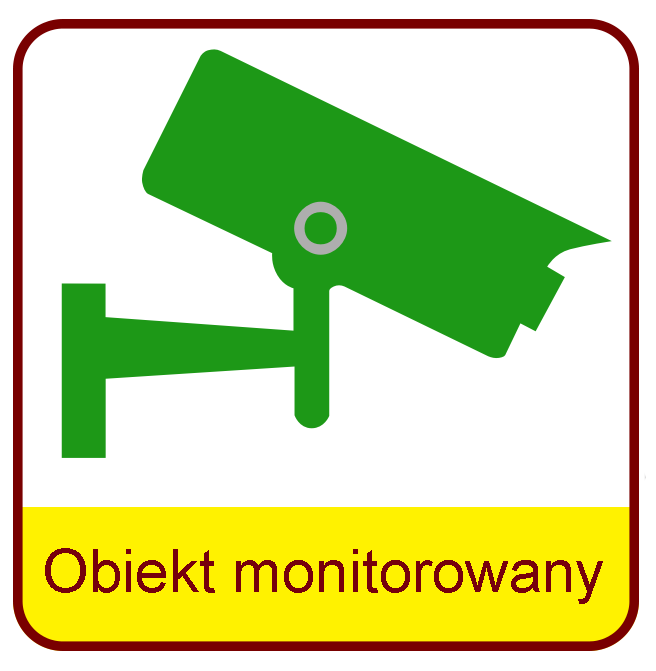 Klauzula informacyjna dla monitoringu wizyjnegoZgodnie z ogólnym rozporządzeniem o ochronie danych z dnia 27 kwietnia 2016 r. („RODO”) informuję, że:Administratorem Pana/i danych osobowych jest Miejskie Przedszkole Nr 37 w Częstochowie, tel 34 363 71 15, e-  mail: mp37@edukacja.czestochowa.plKontakt z Inspektorem Ochrony Danych możliwy jest pod adresem e-mail: iodms@sod.edu.pl lub numerem telefonu 34 362 51 05.Monitoring prowadzony jest zgodnie z  art. 6 ust.1 lit. e  RODO,  art. 108 a Ustawy z dnia 14 grudnia 2016 r. Prawo oświatowe,  art. 222  ustawy z dnia 26 czerwca 1974 r. Kodeks pracy w celu zapewnienia bezpieczeństwa dzieci i pracowników przedszkola oraz ochrony mienia.Obszar monitoringu obejmuje pomieszczenia i teren wokół przedszkola. Szczegółowe informacje na temat rozmieszczenia kamer dostępne są w kancelarii.Dane z zapisu monitoringu wizyjnego mogą zostać udostępnione instytucjom, takim jak Policja, Sąd lub Prokuratura, a w uzasadnionych przypadkach rodzicom, pracownikom lub innym osobom obserwowanym. Nagrania z monitoringu przechowywane będą przez okres: nie dłuższy niż 1 miesiąc. Osoba zarejestrowana przez system monitoringu ma prawo do:informacji, dostępu do treści swoich nagrań w uzasadnionych przypadkach, anonimizacji wizerunku na zarejestrowanych obrazach,usunięcia danych jej dotyczących, wniesienia skargi do organu nadzorczego – Prezesa Urzędu Ochrony Danych Osobowych.Monitoring jest niezbędny do wykonania zadania realizowanego w interesie publicznym. Załącznik nr 2 Do regulaminu funkcjonowaniamonitoringu wizyjnegoOświadczenie pracownika dot. monitoringu wizyjnegoOświadczam, iż zostałam(-em) poinformowany/a, że w Miejskim Przedszkolu nr 37 
w Częstochowie stosowany jest monitoring wizyjny na podstawie art. 108a. Ustawy z dnia 
14 grudnia 2016 r.  Prawo oświatowe ( Dz. U. 2018 poz. 996), art. 222  ustawy z dnia 26 czerwca 1974 r. Kodeks pracy (Dz. U. 2018 poz. 917) oraz zapoznałam(-em) się z regulaminem funkcjonowania monitoringu wizyjnego w Miejskim Przedszkolu nr 37.Celem stosowania monitoringu jest zapewnienie bezpieczeństwa dzieci i pracowników oraz ochrona mienia.Obraz jest rejestrowany za pomocą 2 kamer w budynku przedszkola oraz 6 kamer na zewnątrz budynku przedszkola.Monitoringiem objęta jest następująca infrastruktura:budynek przedszkola:    - korytarz - parter i wejście do przedszkola - 1 kamera,  - szatnia - 1 kamera,teren wokół przedszkola:   - parking i wejście boczne do przedszkola – 2 kamery,  - wejście główne do budynku - 1 kamera,  - ogród przedszkolny - 3 kamery.Monitoring rejestruje obraz (bez dźwięku) w systemie ciągłym 24 godziny na dobę, 7 dni 
w tygodniu. Dostęp do systemu jest ograniczony i zabezpieczony fizycznie.Nagrania z monitoringu przechowywane będą przez okres ok. 30 dni. W przypadku, w którym nagrania obrazu stanowią dowód w postępowaniu prowadzonym 
na podstawie prawa lub pracodawca powziął wiadomość, iż mogą one stanowić dowód 
w postępowaniu, termin określony powyżej ulega przedłużeniu do czasu prawomocnego zakończenia postępowania.…………………..……………………                                                                                      	    (data i czytelny podpis pracownika)Załącznik nr 3 Do regulaminu funkcjonowaniamonitoringu wizyjnego…………………………………….				Częstochowa, dn………….............(imię i nazwisko)…………………………………….. ……………………………………..            (adres do korespondencji) Dyrektor Przedszkola nr 37
w CzęstochowieZwracam się z prośbą o zapisanie/ wgląd/ udostępnienie* materiału z monitoringu wizyjnego przedszkola z dnia …………………, godz…………………………………..Uzasadnienie: ………………………………………………………………………………………………………………………………………………………………………………………………………………………………………………………………………………………………………………………………………………………………………………………………………………………………………………………………………………………………………………………………………………………………………………………………………………………………………………………………………………………………………………………………………………………………………………………………………………………………………………………………………………………………………………………………………………………………………………………………………………………………………………………………………………………………………………………………………………………………………………………………………………………………………………………………………………………………………… …………………………………….. (Podpis wnioskodawcy )*niepotrzebne skreślić